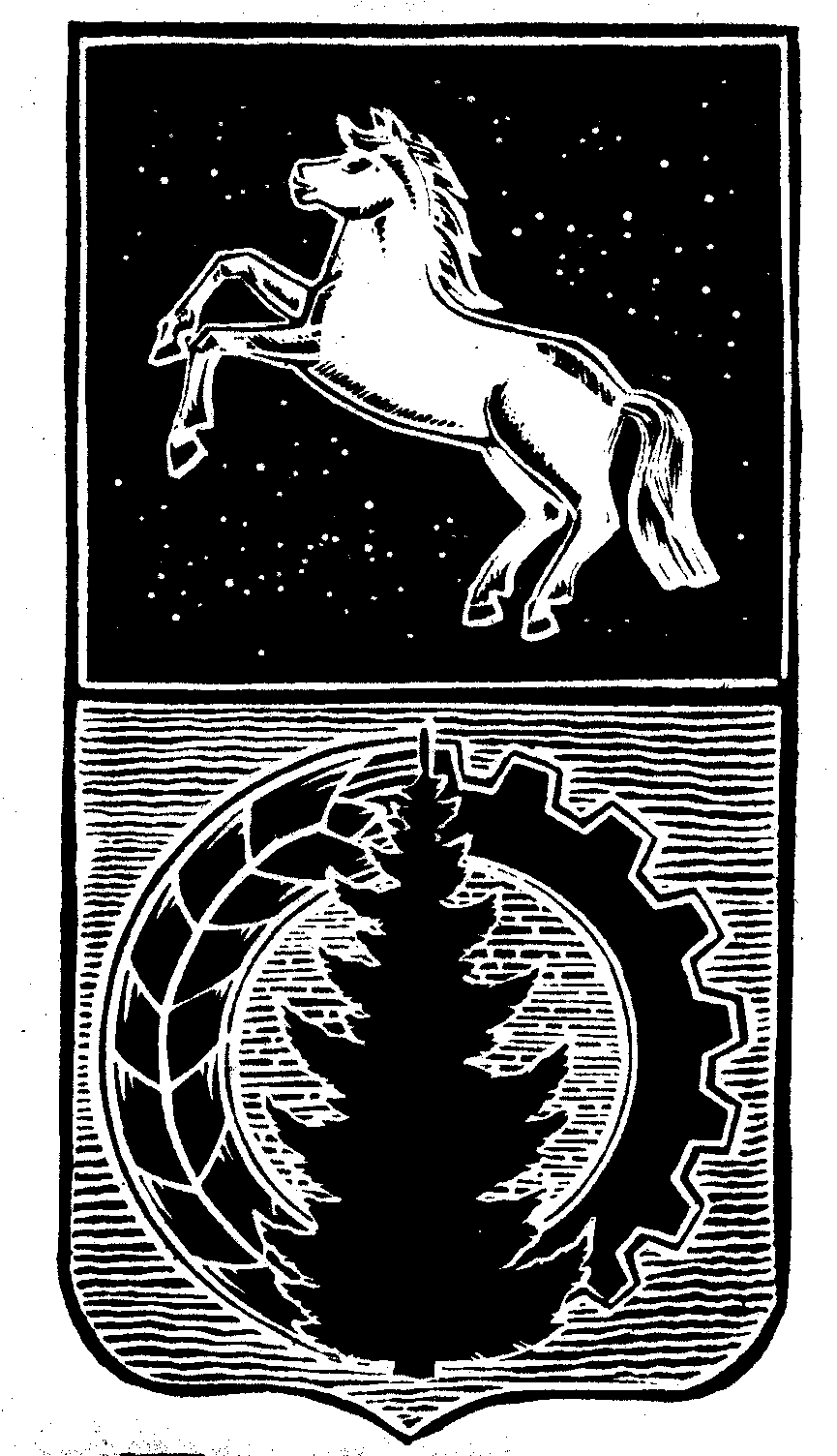 КОНТРОЛЬНО-СЧЁТНЫЙ  ОРГАНДУМЫ  АСИНОВСКОГО  РАЙОНА636840, Томская область, г. Асино, ул. имени Ленина, 40,Телефон: (38 241) 2 19 33E-mail: reviz.grup@mail.ruЗАКЛЮЧЕНИЕна проект постановления Администрации Асиновского городского поселения «Об утверждении муниципальной программы «Формирование современной городской среды муниципального образования «Асиновское городское поселение» на 2018 – 2022 годы»г. Асино									       19.10.2017 годаКонтрольно-счетным органом Думы Асиновского района в соответствии со ст. 10 решения Думы Асиновского района от 16.12.2011г № 104 «Об утверждении Положения «О Контрольно-счетном органе Думы Асиновского района» рассмотрен представленный проект постановления Администрации Асиновского городского поселения «Об утверждении муниципальной программы «Формирование современной городской среды муниципального образования «Асиновское городское поселение» на 2018 – 2022 годы».Экспертиза проекта постановления Администрации Асиновского городского поселения «Об утверждении муниципальной программы «Формирование современной городской среды муниципального образования «Асиновское городское поселение» на 2018 – 2022 годы» проведена в период с 18 октября 2017 года по 19 октября 2017 года в соответствии со статьёй 157 Бюджетного Кодекса, статьей 9 Федерального закона от 07.02.2011 № 6-ФЗ «Об общих принципах организации и деятельности контрольно – счетных органов субъектов РФ и муниципальных образований», пунктом 7 части 1 статьи 4 Положения о Контрольно-счетном органе муниципального образования «Асиновский район», утвержденного решением Думы Асиновского района от 16.12.2011 № 104, в целях определения соответствия муниципального правового акта бюджетному законодательству и на основании пункта 12.1 плана контрольных и экспертно-аналитических мероприятий Контрольно-счетного органа Думы Асиновского района на 2017 год, утвержденного распоряжением председателя Контрольно-счетного органа Думы Асиновского района от 29.12.2016 № 24, распоряжения председателя Контрольно-счетного органа  на проведение контрольного мероприятия от 18.10.2017 № 18.Должностные лица, осуществлявшие экспертизу:Аудитор Контрольно-счётного органа Думы Асиновского района Белых Т. В.Согласно представленного проекта Постановления, предлагается утвердить муниципальную программу «Формирование современной городской среды муниципального образования «Асиновское городское поселение» на 2018 – 2022 годы» (далее – Муниципальная программа) с общим объемом финансирования в размере 0 тыс. рублей.По итогам рассмотрения Муниципальной программы, Контрольно – счетный орган Думы Асиновского района выявил следующие замечания:Объем финансирования Муниципальной программы (с детализацией по годам реализации) в Паспорте Муниципальной программы должен соответствовать ресурсному обеспечению Муниципальной программы;В Паспорте Муниципальной программы убрать строку «Приложение № 1к Методическим рекомендациям по разработке муниципальных программ»;Паспорт Муниципальной программы заполнить в соответствии с ч.1 Методических рекомендаций по разработке муниципальных программ, утвержденных Постановлением Администрации Асиновского городского поселения от 06.04.2016 № 293/16 «Об утверждении порядка принятия решений о разработке муниципальных программ Асиновского городского поселения, их формирования и реализации»;Убрать строку «Приложение № 2 к Методическим рекомендациям по разработке муниципальных программ»;Таблицу «Перечень показателей цели и задач муниципальной программы и сведения о порядке сбора информации по показателям и методике их расчета» заполнить в соответствии с Постановлением Администрации Асиновского городского поселения от 06.04.2016 № 293/16 «Об утверждении порядка принятия решений о разработке муниципальных программ Асиновского городского поселения, их формирования и реализации»;Произвести сквозную нумерацию глав Муниципальной программы, а также Приложений к Муниципальной программе;Главу «Ресурсное обеспечение Программы» привести в соответствие с ч. 4 Методических рекомендаций по разработке муниципальных программ, утвержденных Постановлением Администрации Асиновского городского поселения от 06.04.2016 № 293/16 «Об утверждении порядка принятия решений о разработке муниципальных программ Асиновского городского поселения, их формирования и реализации».По итогам рассмотрения проекта постановления Администрации Асиновского городского поселения «Об утверждении муниципальной программы «Формирование современной городской среды муниципального образования «Асиновское городское поселение» на 2018 – 2022 годы» Контрольно-счетный орган Думы Асиновского района сообщает, что данный проект Постановления может быть принят только после внесения соответствующих изменений.Аудитор		_______________		                              _Т.В. Белых___		                                (подпись)				                                      (инициалы и фамилия)